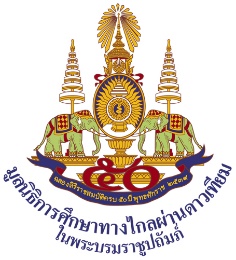 แบบสำรวจข้อมูลโรงเรียนที่มีความประสงค์ใช้ระบบการศึกษาทางไกลผ่านดาวเทียม (DLTV)คำชี้แจง : 	เพื่อให้ผลการสำรวจข้อมูลได้ข้อมูลที่ตรงกับความเป็นจริง และเกิดประโยชน์สูงสุด ขอให้ผู้สำรวจข้อมูลทำความเข้าใจแบบสำรวจข้อมูลให้ชัดเจน และกรอกข้อมูลด้วยตัวบรรจง หรือพิมพ์ด้วยเครื่องคอมพิวเตอร์ ให้ครบถ้วนสมบูรณ์ ตามสภาพความเป็นจริง และเป็นข้อมูล ณ ปัจจุบัน ขั้นตอนการดำเนินการในการสำรวจและจัดส่งแบบสำรวจข้อมูล1. โรงเรียนดำเนินการสำรวจและกรอกข้อมูลออนไลน์ URL : https://forms.gle/f8uHRGkhkiKDw2v9A 
    ตามแบบสำรวจข้อมูล 2. โรงเรียนดำเนินการดาวน์โหลดแบบสำรวจ (ไฟล์ต้นฉบับ) URL : http://gg.gg/gj52c กรอกข้อมูลและจัดส่ง 
    ต้นฉบับไปยังหน่วยงานต้นสังกัด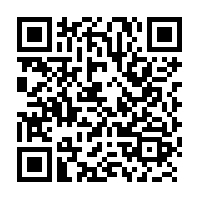 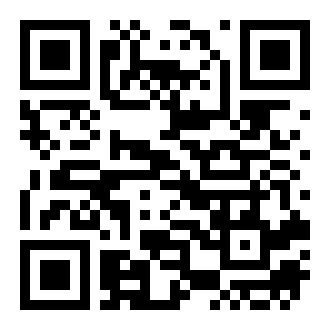  		3. หน่วยงานต้นสังกัดรวบรวมแบบสำรวจ (ต้นฉบับไฟล์ .pdf) และกลั่นกรองข้อมูลก่อนส่งผลการสำรวจกลับมายัง   
                 มูลนิธิ ฯ ภายในวันที่ 6 มีนาคม 2563	หากมีข้อสงสัยเกี่ยวกับการสำรวจข้อมูล		กรุณาติดต่อ	กลุ่มงานสารสนเทศ	มูลนิธิการศึกษาทางไกลผ่านดาวเทียม ในพระบรมราชูปถัมภ์ 	เลขที่ 214 ถนนนครสวรรค์ แขวงวัดโสมนัส เขตป้อมปราบศัตรูพ่าย	กรุงเทพมหานคร 10100 	โทรศัพท์ 02 282 6734 ต่อ 133 , 095 784 6797 	E-mail : itgroup.dlf@gmail.comข้อกำหนดและคุณสมบัติของโรงเรียน (โปรดศึกษาให้ละเอียด)  	1. เป็นโรงเรียนที่มีความประสงค์ใช้ระบบการศึกษาทางไกลผ่าดาวเทียม (DLTV) เนื่องจากขาดแคลนครู 
    	    ครูไม่ครบชั้น ครูไม่ตรงวิชาเอก แต่ยังขาดแคลนอุปกรณ์ DLTV	2. เป็นโรงเรียนประถมศึกษาขนาดเล็ก ทั้งนี้ หากโรงเรียนขนาดอื่นมีความประสงค์จะขอรับการสนับสนุน 
  	    ให้ทำหนังสือขอความอนุเคราะห์ตามความจำเป็น เป็นรายกรณี 	3. กรณีเป็นโรงเรียนขนาดเล็กที่มีจำนวนนักเรียนน้อยกว่า 120 คน ต้องไม่เป็นโรงเรียนที่อยู่ในแผน ยุบเลิก
              หรือไปเรียนรวมกับโรงเรียนอื่น	4. ไม่เป็นโรงเรียนที่ได้รับการจัดสรรอุปกรณ์รับสัญญาณดาวเทียมจากมูลนิธิ ฯ หรือหน่วยงานอื่น ในระยะเวลา  
              3 ปีที่ผ่านมา เว้นแต่ยังได้รับการจัดสรรอุปกรณ์ไม่เพียงพอต่อจำนวนห้องเรียนที่ใช้จัดการเรียนการสอนด้วย DLTV	5. มีระบบไฟฟ้าพร้อม กระแสไฟฟ้าปกติ ไฟฟ้าไม่ตก หรือดับบ่อย จนไม่สามารถใช้งานได้เกินกว่าร้อยละ 20 
 	   ของเวลาเรียน	6. มีความเร็วระบบ Internet เพียงพอต่อการรับชมรายการย้อนหลัง (ประมาณ 6Mbps/เครื่อง) 
              เช่น (เปิดพร้อมกัน) ไม่เกิน 8 เครื่อง ความเร็ว Internet อย่างน้อย 50Mbps 
	                             9 – 12 เครื่อง ความเร็ว Internet อย่างน้อย 100Mbps เป็นต้น	7. ไม่อยู่ในรายชื่อโครงการโรงเรียนประชารัฐ ระยะที่ 1		8. ไม่อยู่ในรายชื่อโรงเรียนที่ได้รับ หรือมีแผนจะได้รับการสนับสนุนอุปกรณ์ จากหน่วยงานอื่น 
	    ในปีงบประมาณ พ.ศ. 2563ข้อมูลพื้นฐานรหัสโรงเรียน (10 หลัก)				ชื่อโรงเรียน					สังกัด(สพป./สพม./อื่น ๆ)										ตำบล				อำเภอ				จังหวัด				 รหัสไปรษณีย์			หมายเลขโทรศัพท์			โทรสาร			ละติจูด			ลองจิจูด			ระยะทางจากโรงเรียน ถึง อำเภอ		กิโลเมตร ระยะเวลาในการเดินทาง	     ชั่วโมง ลักษณะพื้นผิวจราจร (คอนกรีต/ลาดยาง/ลูกรัง)			ข้อมูลผู้บริหารสถานศึกษาและผู้ประสานงานชื่อ						นามสกุล					ตำแหน่ง												 หมายเลขโทรศัพท์				อีเมล						ชื่อ						นามสกุล					ตำแหน่ง												 หมายเลขโทรศัพท์				อีเมล						ความต้องการใช้ DLTV (โปรดทำเครื่องหมาย √ ลงในช่องที่ตรงกับความต้องการของท่าน)     ต้องการใช้ทุกกลุ่มสาระวิชา ทุกระดับชั้น      ต้องการใช้บางกลุ่มสาระวิชา บางระดับชั้น ได้แก่ (ทำเครื่องหมาย √ ลงในตารางที่ตรงกับข้อมูลของท่าน)ความรู้ความเข้าใจเกี่ยวกับ DLTV (โปรดทำเครื่องหมาย √ ลงในช่องที่ตรงกับข้อมูลของท่าน)      ดีมาก               ปานกลาง           น้อยมากข้อมูลอาคารเรียน (โปรดกรอกข้อมูลลงในช่องว่าง และในตารางที่ตรงกับข้อมูลของท่าน)มีอาคารเรียนทั้งหมด จำนวน 	หลัง ชื่ออาคาร					มี	   ชั้น   มี	ห้องเรียนชื่ออาคาร					มี	   ชั้น   มี	ห้องเรียน	ระยะห่างระหว่างอาคาร		เมตร ข้อมูลนักเรียน ข้อมูลบุคลากรสถานศึกษา (โปรดทำเครื่อง √  ลงในตาราง ที่ตรงกับข้อมูลของท่าน)ข้อมูลระบบไฟฟ้าแรงดันไฟฟ้า (220 Volt) 	      ปกติ        ไม่ปกติ (ไฟตกบ่อย หรือ ดับบ่อย เกินร้อยละ 20 ของเวลาเรียนประเภท	       การไฟฟ้าส่วนภูมิภาค       โซล่าร์เซลล์______กิโลวัตต์        อื่น ๆ 			ปลั๊กไฟฟ้าในห้องเรียน  (บริเวณจุดกึ่งกลางหน้าห้อง)	 		 มีครบทุกห้องเรียน   	 ไม่มี		 มีบางห้องเรียน (ระบุ)																															ข้อมูลระบบอินเทอร์เน็ต (Internet) และอุปกรณ์เครือข่าย8.1 ผู้ให้บริการ (ISP) เช่น TOT/ CAT/ 3BB/ AIS/ TRUE/ etc.,ISP				ประเภท	    		ความเร็ว	/	MbpsISP				ประเภท	    		ความเร็ว	/	Mbps (ประเภท เช่น Fiber optic / FTTx, ADSL, VDSL, IP Star, etc., สอบถามข้อมูลได้ที่ผู้ให้บริการ) 	     8.2 อุปกรณ์ค้นหาเส้นทาง (Gigabit Router) จำนวน		เครื่องข้อมูลเพิ่มเติม (ถ้ามี)																					8.3 อุปกรณ์กระจายสัญญาณแบบสาย (Gigabit Switch  	Port) จำนวน		เครื่องข้อมูลเพิ่มเติม (ถ้ามี) 																																	8.4 จุดเชื่อมต่อสาย LAN ภายในห้องเรียน (ที่สามารถเชื่อมต่ออินเทอร์เน็ตแบบใช้สาย LAN ได้)           ยังไม่มี          มีครบทุกห้องเรียน           มีบางห้องเรียน  ได้แก่ ห้องเรียนระดับชั้น																																									ข้อมูลกล่องรับสัญญาณดาวเทียม (IRD) ที่มีในปัจจุบัน (เฉพาะในห้องที่เรียนปกติ ไม่รวมห้องปฏิบัติการ)           ยังไม่มี          มีครบทุกห้องเรียน           มีบางห้องเรียน  ได้แก่ ห้องเรียนระดับชั้น																																									จุดเชื่อมต่อสัญญาณดาวเทียม (สาย RG 6) ที่มีในปัจจุบัน (เฉพาะในห้องที่เรียนปกติ ไม่รวมห้องปฏิบัติการ)           ยังไม่มี          มีครบทุกห้องเรียน           มีบางห้องเรียน  ได้แก่ ห้องเรียนระดับชั้น																																									ชุดจานรับสัญญาณดาวเทียม ที่ใช้สำหรับจัดการเรียนการสอนด้วย DLTV และมีสภาพพร้อมใช้(1 ชุดประกอบด้วย จานรับสัญญาณดาวเทียม ขนาด 75cm จำนวน 1 ใบ หัวรับสัญญาณดาวเทียม (LNB) 
ที่สามารถต่อสายสัญญาณได้ 2 เส้น)           ยังไม่มี                 มีแล้ว จำนวน	ชุดเครื่องรับโทรทัศน์หรือโปรเจ็คเตอร์ ที่มีในปัจจุบัน (เฉพาะในห้องเรียนปกติ ไม่รวมห้องปฏิบัติการต่าง ๆ)ภาพภายในโรงเรียนและภายในห้องเรียน (ดังตัวอย่าง)     ผังอาคารและบริเวณโรงเรียน จาก Google Map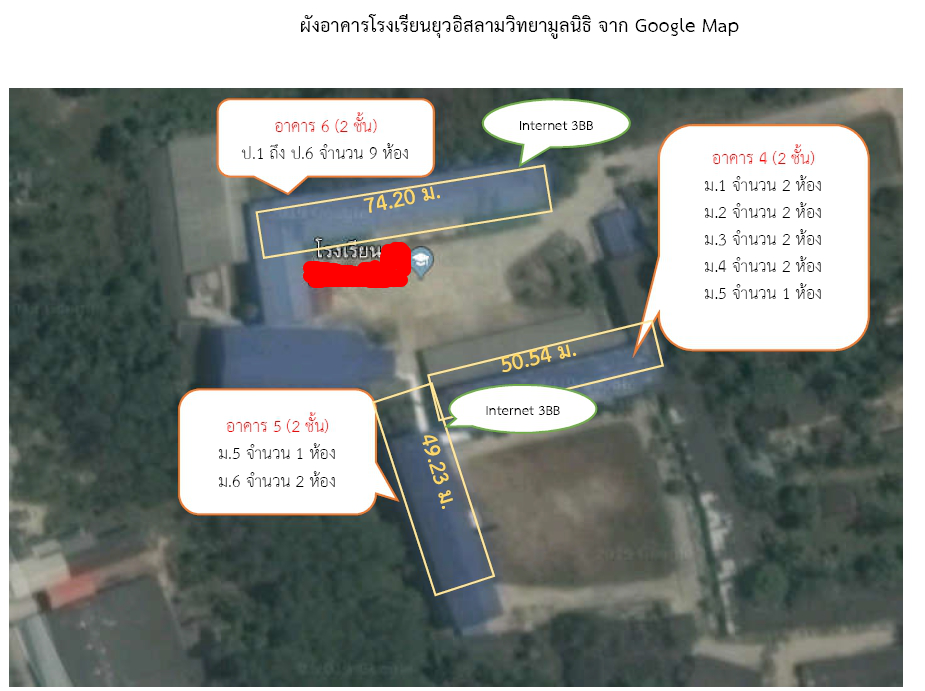 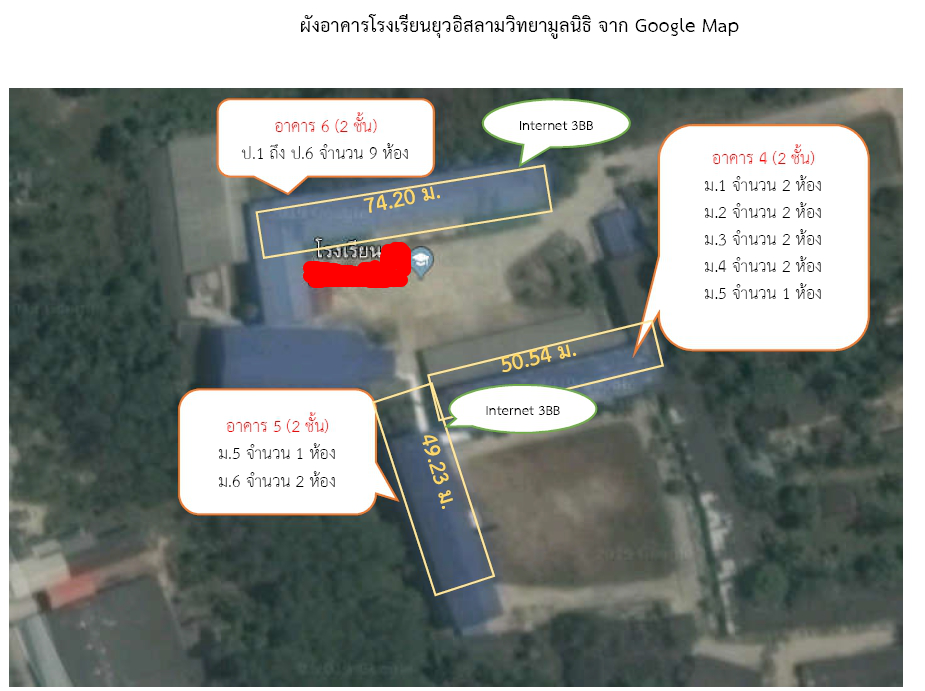 คำอธิบายให้ทำการ Capture ภาพบริเวณโรงเรียน จาก Google Map  พร้อมทั้งระบุระยะห่างระหว่างแต่ละอาคาร 
และระดับชั้นที่มีการเรียนการสอนอยู่ในแต่ละอาคาร กลุ่มสาระวิชา/กิจกรรมระดับชั้นระดับชั้นระดับชั้นระดับชั้นระดับชั้นระดับชั้นระดับชั้นระดับชั้นระดับชั้นระดับชั้นระดับชั้นระดับชั้นกลุ่มสาระวิชา/กิจกรรมอ.1อ.2อ.3ป.1ป.2ป.3ป.4ป.5ป.6ม.1ม.2ม.3ภาษาไทยภาษาอังกฤษวิทยาศาสตร์คณิตศาสตร์สังคมศึกษา ศาสนา ฯสุขศึกษาและพลศึกษาการงานอาชีพ ฯศิลปะประวัติศาสตร์กิจกรรมเสรีกิจกรรมกลางแจ้งกิจกรรมสร้างสรรค์กิจกรรมเสริมประสบการณ์อื่นๆระดับชั้นชายหญิงรวมจำนวนนักเรียนแต่ละห้องเรียนจำนวนนักเรียนแต่ละห้องเรียนจำนวนนักเรียนแต่ละห้องเรียนจำนวนนักเรียนแต่ละห้องเรียนระดับชั้นชายหญิงรวมห้อง 1ห้อง 2ห้อง 3อ.1อ.2อ.3ป.1ป.2ป.3ป.4ป.5ป.6ม.1ม.2ม.3รวมตำแหน่งจำนวนจำนวนรวมตำแหน่งชายหญิงรวมผู้บริหารสถานศึกษาครูผู้สอนเจ้าหน้าที่ธุรการครู/เจ้าหน้าที่ไอทีอื่น ๆระดับชั้นขนาดจอภาพโทรทัศน์ที่มีอยู่ปัจจุบัน (นิ้ว)ขนาดจอภาพโทรทัศน์ที่มีอยู่ปัจจุบัน (นิ้ว)ขนาดจอภาพโทรทัศน์ที่มีอยู่ปัจจุบัน (นิ้ว)จำนวนหมายเหตุระดับชั้นห้อง 1ห้อง 2ห้อง 3โปรเจ็คเตอร์หมายเหตุอ.1ให้กรอกขนาดจอภาพ หน่วยเป็นนิ้วอ.2(วัดแนวทแยง) เช่น 32 , 40, 50, 55 อ.3เฉพาะที่มีและสามารถใช้งานได้ปกติป.1ป.2ป.3ป.4ป.5ป.6ม.1ม.2ม.3ป้ายหน้าโรงเรียน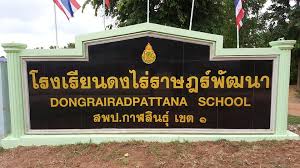 อาคารเรียน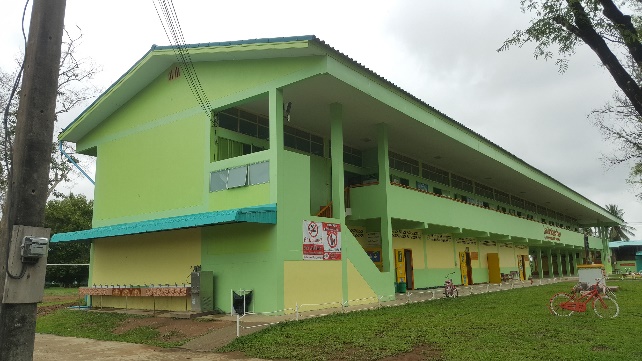 ภาพห้องเรียน (หน้าชั้น)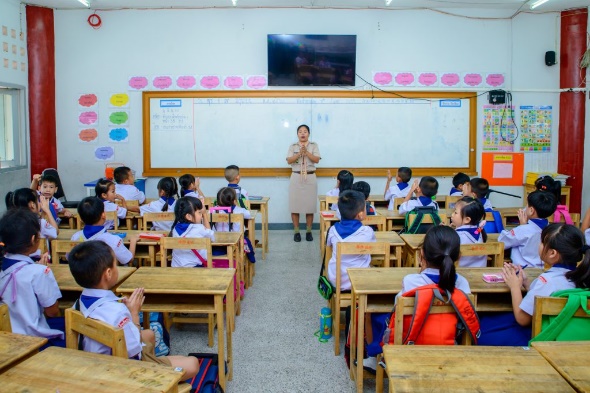 ภาพห้องเรียน (หลังห้อง) 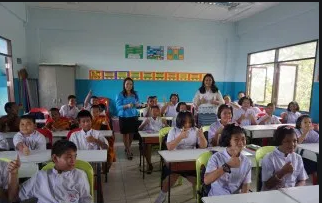 ภาพอุปกรณ์ (Router)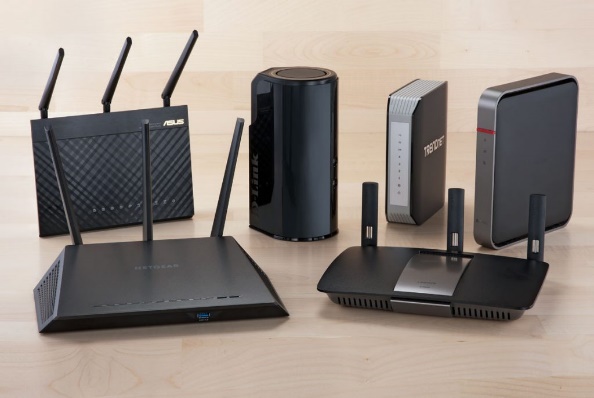 ภาพอุปกรณ์ (Switch) ด้านที่มองเห็นช่องเสียบสายแลน
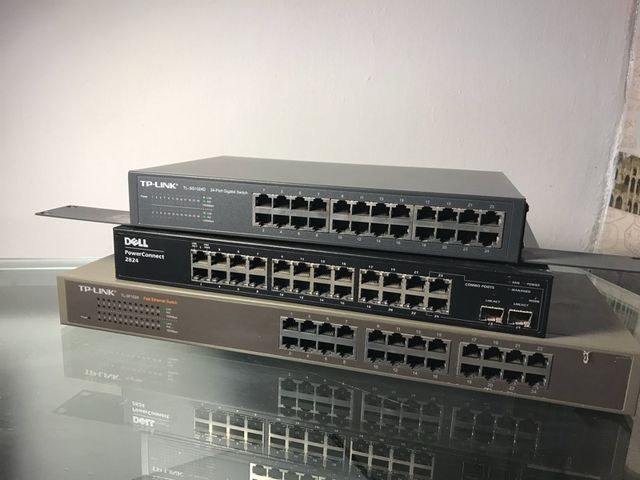 ภาพอุปกรณ์ (จานรับสัญญาณดาวเทียม)
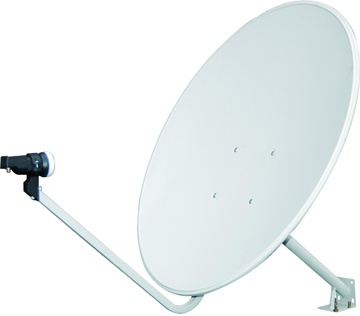 ภาพอุปกรณ์ (กล่องรับสัญญาณดาวเทียม)
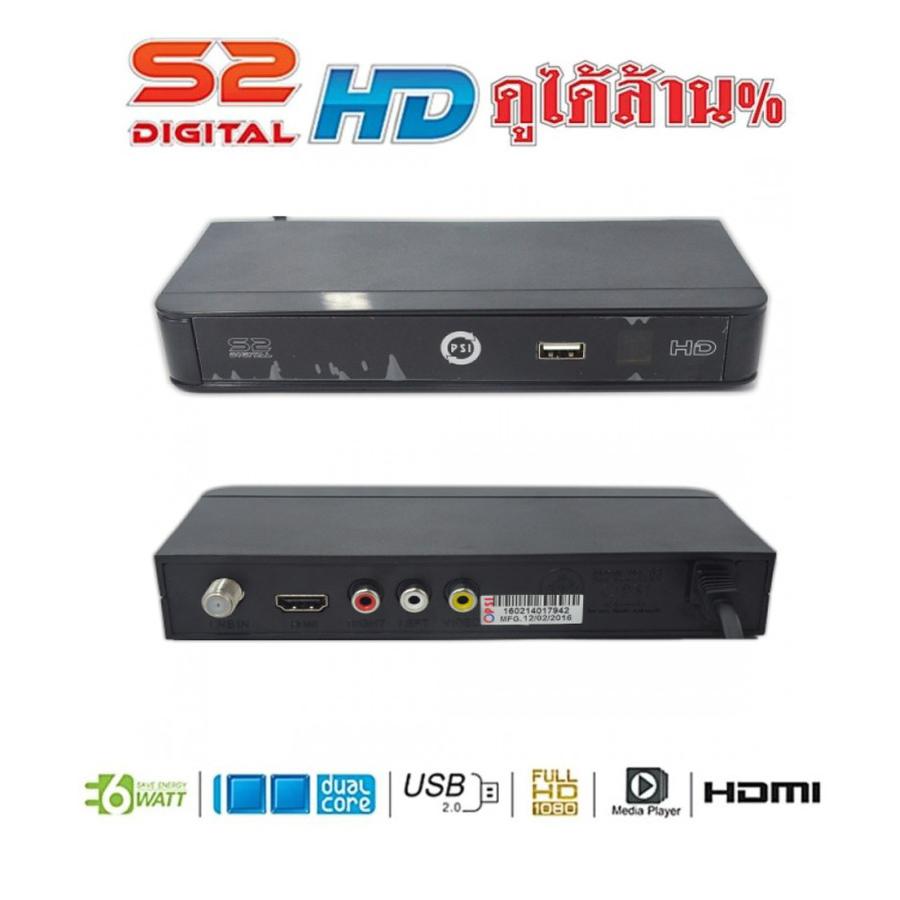 